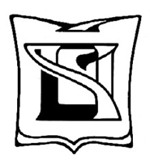 Муниципальное бюджетное учреждение культурыЦентрализованная библиотечная система г. ТаганрогаЦГПБ имени А.П. ЧеховаОрганизационно-методический отделРекомендательный список литературы в помощь проведению  массовых  мероприятий за первое полугодие 2012 года(из фондов Организационно-методического отдела ЦГПБ имени А.П. Чехова)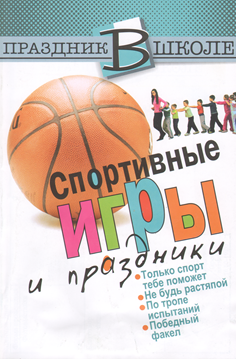 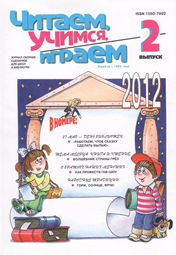 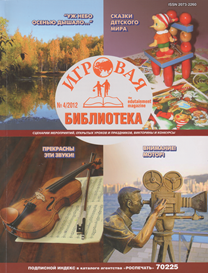 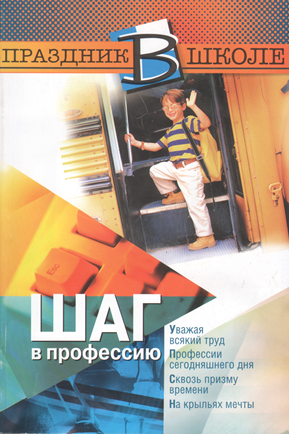 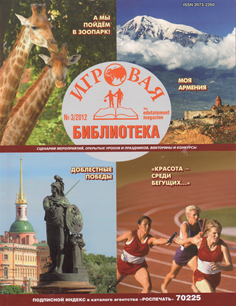 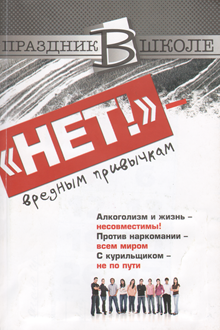 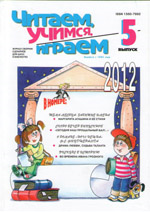 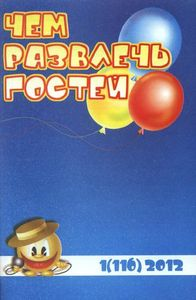 Таганрог, 2012				Рекомендательный список литературы в помощь проведению массовых мероприятий за первое полугодие 2012 года: из фондов Организационно-методического отдела ЦГПБ имени А.П. Чехова / сост. Т.Л. Прилуцкая. – Таганрог: ОМО ЦГПБ имени А.П. Чехова, 2013. - 17 с.Данный рекомендательный список составлен на основе фондов Организационно-методического отдела ЦГПБ имени А.П. Чехова (журналов «Школьная библиотека», «Библиотека», «Ваша библиотека», «Читаем, учимся, играем», «Праздник в школе», «Чем развлечь гостей», «Игровая библиотека» за первое полугодие 2012 года).  Включает в себя следующие разделы: «Край родной, родная сторона», «Дни культуры в библиотеках», «Историко-патриотическое воспитание», «Возрождение общечеловеческих ценностей, духовной и нравственной культуры», «Библиотека – доступная среда», «Библиотека – в помощь образованию», «Правовая культура», «Экономическое просвещение», «Формирование здорового образа жизни», «Экологическое просвещение», «Техника. Сельское хозяйство», «Эстетическое воспитание», «Духовно-нравственное воспитание. Этика», «Фольклор», «Персоналии». Материал внутри разделов расположен в алфавите авторов и заглавий; в разделе «Персоналии» - в алфавите фамилий персоналий. Список в первую очередь рекомендован библиотечным работникам, а также всем тем, кто занимается организацией и проведением различных массовых мероприятий.СодержаниеКрай родной, родная сторонаЧехов А.П.Колодкина, М. Ф. Чехов. Неоконченная глава: [сценарий литературного вечера о жизни и творчестве русского писателя А. П. Чехова] / М. Ф. Колодкина // Читаем, учимся, играем. - 2012. - № 5. - С. 76-84. Путешествуем по уголкам РоссииГорбушина, Г. Ф. По Золотому кольцу: [путешествие по городам Золотого кольца России]/ Г. Ф. Горбушина // Читаем, учимся, играем. - 2012. - № 5. - С. 104-107.Гуреева, В. Н. Они прославили нашу землю: [устный журнал, рассказывающий об известных людях, деятельность которых была связана с Воскресенском]/ В. Н. Гуреева // Читаем, учимся, играем. - 2012. - № 3. - С. 82-87.Захаркин, М. С. Встретимся у фонтана: [заочная экскурсия по архитектурным памятникам Всероссийского выставочного центра, для 7-11 кл.]/ М. С. Захаркин // Игровая библиотека. - 2012. - № 1. - С. 102-111.Иркутск: воеводство, губерния, область...: [путешествие-знакомство с историческим прошлым города Иркутска]/ составители: Н. А. Машукова, Т. В. Проскурякова// Ваша библиотека. - 2012. - № 32. - С. 22-27, 30-35.Кирасирова, Л. Н. "Я поведу тебя в музей!": [история Подмосковья с доисторических времен до наших дней] / Л. Н. Кирасирова // Читаем, учимся, играем. - 2012. - № 4. - С. 80-85.Кирасирова, Л. Н. Прогулка по усадьбам Подмосковья / Л. Н. Кирасирова // Читаем, учимся, играем. - 2012. - № 3. - С. 74-81.Кузнецова, Е. А. Об истории Североуральска / Е. А. Кузнецова // Читаем, учимся, играем. - 2012. - № 3. - С. 71-73.Луховицкая, А. А. "А я иду, шагаю по Москве...": [заочная экскурсия для 4-8 классов по Лубянской площади]/ А. А. Луховицкая // Игровая библиотека. - 2012. - № 5. - С. 96-111.Мальцева, О. В. Когда-то здесь была жизнь...: [сценарий мероприятия о затопленном при строительстве Рыбинского и Угличского гидроузлов городе Молога]/ О. В. Мальцева // Читаем, учимся, играем. - 2012. - № 5. - С. 85-88. Дни культуры в библиотекахДень славянской письменности и культуры (24 мая); культура чтенияАтласова, С. О чем рассказали книжки, или Печальная сказка с хорошим концом: [сценарий, посвященный книге и детскому чтению] / С. Атласова // Новая библиотека. - 2012. - № 5. - С. 21-25.Бобкина, Л. Н. Книжкины именины:  [Мероприятие, рассказывающее об истории праздника "Неделя детской книги"] / Л. Н. Бобкина // Читаем, учимся, играем. - 2012. - № 2. - С. 9-11.Бычкова, М. А. Человек читающий: [библиотечный сценарий вечера для 9-11 классов, посвященный Всемирному дню книг и авторского права]/ М. А. Бычкова // Игровая библиотека. - 2012. - № 1. - С. 76-89.Карнизова, Н. В. Аз, Буки, Веди...: [сценарий, посвященный Дню славянской письменности и культуры, для 6-8 классов]/ Н. В. Карнизова, М. С. Лахман // Игровая библиотека. - 2012. - № 2. - С. 80-89. Кожевина, М. Н. По страницам древних рукописей: [материал о древнерусском «Сказании о Дракуле-воеводе» и предназначении литературы, для уч-ся 8-11кл.] / М. Н. Кожевина // Читаем, учимся, играем. - 2012. - № 3. - С. 22-23. Малоед, Л. Ю. Из истории письма: [развитие письменности с древнейших времен до наших дней]/ Л. Ю. Малоед // Читаем, учимся, играем. - 2012. - № 5. - С. 46-53.Обушвец, Е. Ю. Праздник сказки: [сценарий библиотечного мероприятия "Праздник сказки" для детей 5-7 лет]/ Е. Ю. Обушвец // Ваша библиотека. - 2012. - № 33. - С. 22-25.Оношко, Н. Прикольные встречи: [встреча с домовенком Кузей в стенах библиотеки]/ Н. Оношко // Праздник в школе. - 2012. - № 3. - С. 69-86.Шелакина, М. А. Сказки детского мира: [cценарий библиотечного театрализованного представления, посвященный обзору новых детских книг]/ М. С. Золотарева [и др.] // Игровая библиотека. - 2012. - № 4. - С. 84-95. - № 5. - С. 88-95.Общероссийский день библиотек (27 мая)Карзникова, Л. Г. "Работаем, чтобы сказку сделать былью": [сценарий праздничного мероприятия] / Л. Г. Карзникова // Читаем, учимся, играем. - 2012. - № 2 . - С. 24-27. БиблиотекаИванова, Е. К. Ориентиры в океане информации: занятие по информ-культуре для учащихся 5-6 классов/ И. Е. Кимовна // Ваша библиотека. - 2012. - № 30. - С. 10-19.Библиотечный урок для школьников по самостоятельному поиску информации при помощи справочных изданий.Кузнецова, Н. Л. Конкурс знатоков: [библиографическая викторина, для уч-ся 4-6-кл.] / Н. Л. Кузнецова // Читаем, учимся, играем. - 2012. - № 2. - С. 28-30.Лекомцев, Д. Г. Александрийская библиотека: история чуда: [устный журнал] / Д. Г. Лекомцев // Читаем, учимся, играем. - 2012. - № 2. - С. 31-36.- № 3. - С. 24-29.Синигаева, Е. Ф. Кое-что об информации: перезагрузка / Е. Ф. Синигаева // Читаем, учимся, играем. - 2012. - № 1. - С. 42-45. Материал к мероприятию, раскрывающий понятие "информация" и ее значение в жизни общества.Год Германии в РоссииБарчева, Т. Ф. В немецкой стороне / Т. Ф. Барчева // Читаем, учимся, играем. - 2012. - № 5. - С. 70-75.Викторина, рассказывающая об истории, культуре и быте Германии.Историко-патриотическое воспитаниеИсторияИоффе, Т. Н. Женщины на престоле: [литературная гостиная, посвящённая русским императрицам] / Т. Н. Иоффе // Читаем, учимся, играем. - 2012. - № 1. - С. 37-41.Патриотическое воспитаниеДорожкина, Н.И. Доблестные победы: [поэтическая викторина по истории России, для уч-ся 6-7-х кл.] / Н.И. Дорожкина // Игровая библиотека. - 2012. - № 3. - С. 4-21. Коваленко, Н. М. Защитники Отечества: [краткий экскурс в историю, рассказывающий о защитниках земли русской]/ Н. М. Коваленко // Читаем, учимся, играем. - 2012. - № 4. - С. 50-55. Кузнецова, Н. Держава армией крепка / Н. Кузнецова // Новая библиотека. - 2012. - № 1. - С.15-31.История России - это история многовековой жизни и борьбы народов нашей страны за свободу и независимость. Военная история - часть нашей истории. Вопросы и ответы на них помогут определить, насколько хорошо знают ребята военную историю своей страны.Самоловова, М. В. Неофициальные символы нашей страны: [устный журнал о неофициальных символах России – Красная площадь, Кремль, Кремлёвские куранты, берёза, матрёшка, медведь, тройка, балалайка, самовар, для уч-ся 5-7 кл.] / М. В. Самоловова // Читаем, учимся, играем. - 2012. - № 6. - С. 91-97.Великая Отечественная война Дадтеева, О. В. "Не дрогнем в бою за столицу свою": [литературно-музыкальный вечер, посвящённый битве за Москву, для уч-ся 9-11 кл.] / О. В. Дадтеева, Ф. К. Цекоева // Читаем, учимся, играем. - 2012. - № 6. - С. 66-70.Дегтярева, О. В. Город-воин Ростов-на-Дону: [о мужестве, стойкости и героизме защитников Ростова-на-Дону в годы Великой Отечественной войны]/ О. В. Дегтярева // Читаем, учимся, играем. - 2012. - № 3. - С. 65-70.Ермаченко, И.М. На российской земле обелиски стоят…: на мотив песни «Отчего так в России берёзы шумят»/ И.М. Ермаченко//  Чем развлечь гостей. - 2012. - №2. - С. 79.Змановских, О. А. Немногим, которым обязаны многие: [сценарий мероприятия о книгах и фильмах, посвященных подвигу советских разведчиков]/ О. А. Змановских // Читаем, учимся, играем. - 2012. - № 4. - С. 8-15. И пусть поколения помнят/ред.-сост. Л.И. Жук. - Минск: Красико-Принт, 2012. - 128 с. - (Праздник в школе. - 2012. - №4).Иванина, Т. П. О трудной женской доле: [сценарий спектакля о самоотверженности тружениц тыла в годы войны] / Т. П. Иванина // Читаем, учимся, играем. - 2012. - № 3. - С. 56-64.Кирасирова, Л. Н. Голоса войны минувшей: [лит.-муз. композиция с элементами театрализации, для уч-ся 8-11-х кл.] / Л. Н. Кирасирова // Читаем, учимся, играем. - 2012. - № 2. - С. 37-42. Кирасирова, Л. Н. Небо покоряется смелым: [о летчиках-героях Великой Отечественной войны]/ Л. Н. Кирасирова // Читаем, учимся, играем. - 2012. - № 1. - С. 62-68.Лукашин С. Тёркин в Сатке: [театрализованный концерт ко Дню Победы]/ С. Лукашин// Чем развлечь гостей. – 2012. - №2. – С. 37-39.Неволина, Г. А. Мы все остались молодыми: [сценарий по мотивам пьесы Я. Стельмаха "Спроси когда-нибудь у трав", рассказывающей о подвиге молодогвардейцев]/ Г. А. Неволина // Читаем, учимся, играем. - 2012. - № 5. - С. 62-69, 2-я с. обл. - № 6. - С. 71-79. Самарина, М. И. Улицы героев: [музейный урок о героях Великой Отечественной войны, именами которых названы улицы в г. Орле] / М. И. Самарина // Читаем, учимся, играем. - 2012. - № 2. - С. 43-47. Саттарова, Г. М. Такие девушки только в России: [мероприятие, посвященное подвигу Зои Космодемьянской]/ Г. М. Саттарова // Читаем, учимся, играем. - 2012. - № 4. - С. 4-7.Семенюк Л.И. С «Валенками» до Берлина: театрализованный концерт русской народной песни: [о судьбе Л. Руслановой]/ Л.И. Семенюк// Чем развлечь гостей. - 2012. - №2. - С. 44-48.Шембакова, О. М. Живая память поколений: сценарий мероприятия для детей 6-9 лет / О. М. Шембакова // Школьная библиотека. - 2012. - № 2/3. - С. 123-127.Отечественная война 1812 годаБреднева, М. В. Узнай героя: [викторина, посвященная теме "Бородинское сражение в русской литературе"]/ М. В. Бреднева // Читаем, учимся, играем. - 2012. - № 6. - С. 43-45.Дорожкина, Н. И. "Вы были дети и герои, вы все могли...": [о жизни и подвиге генерала А. А. Тучкова и о его жене М. М. Тучковой]/ Н. И. Дорожкина // Читаем, учимся, играем.-  2012. - № 5. - С. 26-31. Захаркина, Е. Г. В памяти народной: [заочная экскурсия в музей-панораму "Бородинская битва" для 7-11 классов]/ Е. Г. Захаркина // Игровая библиотека. - 2012. - № 2. - С. 94-109. Карнизова, Н. В. Главные вехи войны 1812 года: [материал к уроку истории: причины войны 1812 г., состав вооруженных сил России и Франции, стратегические планы обеих сторон, для уч-ся 7-11 кл.]/ Н. В. Карнизова // Читаем, учимся, играем. - 2012. - № 6. - С. 38-42.Климова, О. Б. И верно служили Отчизне!: [устный журнал о жизни, судьбе и подвиге братьев Тучковых - героев войны 1812 года, для уч-ся 6-11-х кл.] / О. Б. Климова // Читаем, учимся, играем. - 2012. - № 3. - С. 4-10. Кузнецова, Н. С. С мечом и лирой: [сценарий историко-поэтического вечера о жизни и творчестве героя войны 1812 года гусара и поэта Д. В. Давыдова] / Н. С. Кузнецова // Читаем, учимся, играем. - 2012. - № 5. - С. 18-25. Николаева, О. К. Женские образы 1812 года: [исторические портреты женщин, участвовавших в Отечественной войне 1812 года.]/ О. К. Николаева, Т. А. Свищева // Читаем, учимся, играем. - 2012. - № 1. - С. 69-73.Нуштаева, А. А. "День вековечной славы": [сценарий познавательной игры для 5-10 классов, посвященный Бородинскому сражению]/ А. А. Нуштаева // Игровая библиотека. - 2012. - № 4. - С. 52-59. Нуштаева, А. А. Герои былых времен: [сценарий познавательной игры о войне 1812 года, для уч-ся 5-8 кл.] / А. А. Нуштаева // Читаем, учимся, играем. - 2012. - № 3. - С. 11-13. Пешкун, Л. Г. "Недаром помнит вся Россия...": [сценарий литературно-исторического вечера, посвященный защитникам Отечества, участникам войны 1812 года]/ Л. Г. Пешкун // Читаем, учимся, играем. - 2012. - № 6. - С. 28-37.Шишова, С. М. "Ведь были ж схватки боевые? Да, говорят, еще какие!": [сценарий конкурсной программы для 5-9 классов, посвященный Бородинскому сражению]/ С. М. Шишова // Игровая библиотека. - 2012. - № 5. - С. 32-57.Шишова, С. М. "Героям древности он благородством равен...": [сценарий вечера для 5-9 классов, посвященный партизанам 1812 года]/ С. М. Шишова // Игровая библиотека. - 2012. - № 4. - С. 34-51.День защитников Отечества (23 февраля)Гагаева, Е.В. Стенка на стенку: деревенский шоу-конкурс для настоящих мужиков/ Е.В. Гагаева, Л.С. Карбасникова, С.А. Лазарев// Чем развлечь гостей. – 2012. - №2. – С. 40-43.День народного единства (4 ноября)Любимова, Н. Г. "За родную землю!" / Н. Г. Любимова // Игровая библиотека. - 2012. - № 5. - С.4-19.
Историко-поэтический вечер для учащихся 7-11 классов, посвященный Дню народного единства.Возрождение общечеловеческих ценностей, духовной и нравственной культурыСемья, семейные традицииЯсевич, Т. "Тихая сказка" / Т. Ясевич // Праздник в школе. - 2012. - № 6. - С. 79-83. 
Инсценировка по мотивам стихотворения С. Я. Маршака.День рожденияШакирова, Л.Т. Бабки, вперёд!: [поздравление на юбилее] / Л.Т. Шакирова// Чем развлечь гостей. - 2012. - N 1. - С. 61-62.ПасхаМорякина, О. А. Великий день: [мероприятие о Светлом Христовом Воскресении] / О. А. Морякина // Читаем, учимся, играем. - 2012. - № 1. - С. 34-36, 2-я с. обл.  День смеха (1 апреля)Тарасова, Н.В. Серьёзные команды: [открытие концерта, посвящённого Дню смеха] / Н.В. Тарасова// Чем развлечь гостей. - 2012. - N 1. - С. 12-14.
День молодёжиЛакатош, А.Н. Гусарская тусовка: концерт ко Дню молодёжи/ А.Н. Лакатош//  Чем развлечь гостей. - 2012. - №3. - С. 34-39.Всероссийский день семьи, любви и верности (8 июля)Град, Е. Поговорим о любви: развлекательная программа ко Дню Петра и Февронии/ Е. Град// Чем развлечь гостей. - 2012. - № 4. - С. 42-47.Праздник улицы, города, селаСемьянов А. День села: конферанс/ А. Семьянов// Чем развлечь гостей. - 2012. - N 5. - С. 74-75.Черенко Т.А. День посёлка отмечаем: материал для парного конферанса/ Т.А. Черенко// Чем развлечь гостей. - 2012. - N 5. - С. 76-78.Формирование толерантного сознанияАвакян, Т.Г. Моя Армения: [познавательный урок ко Дню национальной культуры, для уч-ся 7-11-х кл.] / Т.Г. Авакян // Игровая библиотека. - 2012. - № 3. - С. 70-83. Библиотека – доступная средаМеждународный день защиты детейАндрусенко, Н. П. Веселое время каникул! / Н. П. Андрусенко, Л. В. Рогожина // Игровая библиотека. - 2012. - № 2. - С. 72-79.Развлекательная программа для 1-4 классов, посвященная Международному дню защиты детей.Каратушина, А. В. Не спеши прощаться с детством!: [сценарий театрализованного представления, для уч-ся 4-6-х кл.]/ А. В. Каратушина // Читаем, учимся, играем. - 2012. - № 3. - С. 30-35. Организация летнего отдыха детей и подростковВязникова Н.В. Лора Флинт и новички-пираты: поисково-игровая программа/ Н.В. Вязникова// Чем развлечь гостей. - 2012. - № 4. - С. 26-31.Дащинская, Н. В сказку поверь!: [громкие чтения по творчеству Ф.М. Семяновского]  / Н. Дащинская // Праздник в школе. - 2012. - № 6. - С. 106-121.Дащинская, Н. Жизнь прекрасна!: [громкие чтения по творчеству Ф.М. Семяновского] / Н. Дащинская // Праздник в школе. - 2012. - № 6. - С. 97-106.Корнеева И.В. Витаминная дискотека: танцевальная программа для летних лагерей/ И.В. Корнеева// Чем развлечь гостей. - 2012. - № 4. - С. 31-33.Оношко, Н. О сказочном сундуке: [игровая программа по мотивам сказок] / Н. Оношко // Праздник в школе. - 2012. - № 6. - С. 66-69.Пучкело, Е. Необычный калейдоскоп: [сценарий праздника для детей] / Е. Пучкело // Праздник в школе. -  2012 . - № 3. - С. 42-48.Хребтова, Я. Путешествие в страну Веселяндию: [игровая программа] / Я. Хребтова// Чем развлечь гостей. - 2012. - N 1. - С. 27-29.Швецова, Е. Из Франции в Россию по сказочной дороге: [развлекательная программа по мотивам сказки «Красная Шапочка»] / Е. Швецова// Чем развлечь гостей. - 2012. - N 1. - С. 34-37.Ясевич, Т. Погостили в сказке: [конкурсная программа по мотивам русских народных сказок] / Т. Ясевич // Праздник в школе. - 2012. - № 6. - С. 84-89.Библиотека – в помощь образованиюДень знанийРодачина, О. В. Школа, двери распахни!: [сценарий праздничной школьной линейки, для уч-ся 5-х кл.] / О. В. Родачина // Читаем, учимся, играем. - 2012. - № 6. - С. 80-81.Ульянов В.В. Первоклассная тусовка: праздник для первоклассников/ В.В. Ульянов// Чем развлечь гостей. - 2012. - N 6. - С. 31-34.ОбразованиеБударина, В. А. Этот удивительный углерод: [Сценарий открытого урока-спектакля для 9-11 классов, посвященный изучению углерода]/ В. А. Бударина // Игровая библиотека. - 2012. - № 1. - С. 90-101.Ганчук, А. Сегодня, завтра - с КВН: [викторина "Что? Где? Когда? ", для младших школьников] / А. Ганчук // Праздник в школе. - 2012. - № 3. - С. 38-42.Зимницкая, О. Н. Семи пядей во лбу: [игровое мероприятие по русскому языку, посвященное фразеологизмам]/ О. Н. Зимницкая // Читаем, учимся, играем. - 2012. - № 2. - С. 61-63.Каркачева, Н. А. Такие разные острова: [викторина к уроку географии об островах, для уч-ся 5-7-х кл.] / Н. А. Каркачева // Читаем, учимся, играем. - 2012. - № 3. - С. 54-55.Кордина, Н. Е. Этот удивительный и хрупкий мир: [викторина о многообразии грибов в природе, для уч-ся 4-5-х кл.] / Н. Е. Кордина // Читаем, учимся, играем. - 2012. - № 5. - С. 108-112, 3-я с. обл. Лекомцев, Д. Г. Астрология: наука или миф?: [cценарий, рассказывающий об астрологии, истории ее возникновения и развития]/ Д. Г. Лекомцев // Читаем, учимся, играем. - 2012. - № 1. - С. 46-50.Лекомцев, Д. Г. Жизнь во Вселенной: [викторина по астрономии о поисках жизни во Вселенной]/ Д. Г. Лекомцев // Читаем, учимся, играем. - 2012. - № 4. - С. 86-93.Лекомцев, Д. Г. Осторожно: высокое напряжение: [gознавательная викторина по физике, для уч-ся 9-11 кл. Что такое электричество, его применение в быту, правила безопасного обращения с электроприборами]/ Д. Г. Лекомцев // Читаем, учимся, играем. - 2012. - № 6. - С. 98-103.Липатникова, И. "Сердцебиение родного языка": уроки стилистики для учеников 9-11-х классов / И. Липатникова // Библиотека. - 2012. - № 3. - С. 14-16.Маринина, Т. В. Путешествие в неведомые земли: [игровое мероприятие к уроку географии, для уч-ся 4-6 кл.] / Т. В. Маринина // Читаем, учимся, играем. - 2012. - № 4. - С. 66-69.Митрейкина Н. Циферляндия в кармане: конкурсно-игровая программа для детей среднего школьного возраста/ Н. Митрейкина// Чем развлечь гостей. - 2012. - № 5. - С. 33-36.Нуштаева, А. А. Знаем русский!: [интеллектуально-познавательная игра по русскому языку, для уч-ся 5-8-х кл.] / А. А. Нуштаева // Читаем, учимся, играем. - 2012. - № 4. - С. 63-65.Олешова, О. В. Организация самостоятельной поисковой деятельности обучающихся 4-х классов в рамках городской олимпиады "Информина": из опыта работы: [материал к проведению олимпиады "Информина"]/ О. В. Олешова // Школьная библиотека. - 2012. - №1. - С. 28-39.Оношко, Н. С улыбкой - день за днем: [lети разбираются, что такое стихи, чем они отличаются от прозы]/ Н. Оношко // Праздник в школе. - 2012. - № 3. - С. 87-102.Файзулина, Л.Н. Парад планет: загадки / Л.Н. Файзулина// Чем развлечь гостей. - 2012. - N 1. - С. 6-7.Шаталина, И.А. Интернешка: [занятия по правилам безопасного пользования Интернетом, для уч-ся 2-6-х кл.] / И.А. Шаталина // Игровая библиотека. - 2012. - № 3. - С. 24-31. Последний звонок, ВыпускнойВыпускной бал: [фрагмент вручения аттестатов, выпускной вечер в школе, игровые моменты на выпускном вечере, кричалки]//  Чем развлечь гостей. - 2012. - №3. - С. 44-57.Гостюхин В.Г. Суперсайт школы: последний звонок/ В.Г. Гостюхин// Чем развлечь гостей. - 2012. - №2. - С. 48-59.Зиберова, Ю. Г. Вот и пришел расставания час: [сценарий проведения выпускного вечера в колледже]/ Ю. Г. Зиберова // Читаем, учимся, играем .- 2012. - № 5. - С. 13-15.Куликова С. Мы не прощаемся: выступление классных руководителей на мотив песни «Яблочко»/ С. Куликова// Чем развлечь гостей. - 2012. - №2. - С. 60.Оралова, И. В. Выпускники, на выход!: [cценарий выпускного вечера по мотивам произведений М. А. Булгакова "Собачье сердце" и "Мастер и Маргарита"]/ И. В. Оралова // Читаем, учимся, играем. - 2012. - № 4. - С. 56-59.Ситникова Н.Д. Учителям посвящается…: [загадки о педагогах]/ Н.Д. Ситникова//  Чем развлечь гостей. - 2012. - №2. - С. 60-61.Шишкина, Е. А. "Сегодня наш прощальный бал!..": [cценарий проведения выпускного вечера]/ Е. А. Шишкина // Читаем, учимся, играем. - 2012. - № 5. - С. 6-12. Выпускной в начальной школеЧеканина Н. Лаборатория роста: игровая программа/ Н. Чеканина, Г. Суслов// Чем развлечь гостей. – 2012. - №2. – С. 31-37.Выпускной в детском садуТурыгина С.В. Большой праздник маленьких выпускников: выпускной в детском саду/ С.В. Турыгина, Н.А. Кашина// Чем развлечь гостей. – 2012. - №2. – С. 24-28.
ПрофориентацияКудряшева, Л. А. Путеводитель по миру профессий: [занятия по профориентации для учащихся 8-9 классов]/ Л. А. Кудряшева // Игровая библиотека. - 2012. - № 1. - С. 30-55. - № 2. - С. 42-59. - № 3. - С. 32-49. - № 4. - С. 18-33. - № 5. - С. 20-31.Хлыстова, Л. И. О профессиях и не только: [сценарий театрализованной программы, для уч-ся старших кл.] / Л. И. Хлыстова // Читаем, учимся, играем. - 2012. - № 3. - С. 50-53. Шаг в профессию/ред.-сост. Л.И. Жук. - Минск: Красико-Принт, 2012. - 128 с. - (Праздник в школе. - 2012. - №2).Шаги в профессию: [открытие фестиваля профориентации, спектакль о профессиях, презентации профессий]// Чем развлечь гостей. - 2012. - № 5. - С. 52-61.Правовая культураДавыдова, М. А. Российские знамена / М. А. Давыдова // Читаем, учимся, играем . - 2012 . - № 5. - С. 16-17.Познавательный материал о государственной символике России.Лунева, Е. Выборы: от прошлого к настоящему/ Е. Лунева // Новая библиотека. - 2012. - №4. - С.18-23.Выборы, как и любое общественное явление, имеют свою историю. Автор статьи проводит исторический анализ выборов в Древней Греции, Древней Руси, в царской России, в скандинавских странах. Приводится сценарий, посвященный этой теме.День России (12 июня)Литовка Е.Б. Я с Россией говорю: агитационно-художественное представление/ Е.Б. Литовка//  Чем развлечь гостей. - 2012. - №3. - С. 13-15.Экономическое просвещениеПрофессиональные праздникиГимадеева, Р. Без дыма и огня: Поздравление ко Дню пожарной охраны / Р. Гимадеева // Чем развлечь гостей. - 2012. - № 1. - С. 73.Ситникова И.Н. Безотказней не найдёшь!: капустник ко Дню социального работника/ И.Н. Ситникова// Чем развлечь гостей. - 2012. - № 3. - С. 57-60.Солдаткин В. Руки добрые, сердце щедрое!: презентация Центра социального обслуживания населения/ В. Солдаткин// Чем развлечь гостей. - 2012. - № 3. - С. 60-61.Сухов, Ю. Пожарному: пожелание / Ю. Сухов // Чем развлечь гостей. - 2012. - № 1. - С. 73.Шлямнева Е.В. Сделай то, не знаю что…: сценка на конкурсе медсестёр/ Е.В. Шлямнева// Чем развлечь гостей. - 2012. - № 3. - С. 62-64.Формирование здорового образа жизниЗдоровый образ жизни; СпортБаркова, И. В. О спорт, ты - мир!: [материал для классного часа, посвященного истории и традициям Олимпийских игр]/ И. В. Баркова // Читаем, учимся, играем. - 2012. - № 1. - С. 99-105.Баркова, И. Спорт в жизни великих: материал для познавательного часа с учащимися 6-9 классов / Ирина Баркова// Ваша библиотека. - 2012. - № 36. - С. 22-35.Каркачёва, Н.А. «Красота – среди бегущих …»: [рассказ и викторина об истории Олимпийских игр, для уч-ся 6-10-х кл.] / Н.А. Каркачёва // Игровая библиотека. - 2012. - № 3. - С. 62-69. Оношко, Н. В мире много сказок: [игровая гимнастика для детей] / Н. Оношко // Праздник в школе. - 2012. - № 6. - С. 89-92.Спортивные игры и праздники/ред.-сост. Л.И. Жук. - Минск: Красико-Принт, 2012. - 128 с. - (Праздник в школе. - 2012. - №5).Уланова О. История о Тиме и «антивитамине»: театрализованное представление/ О. Уланова// Чем развлечь гостей. - 2012. - № 5. - С. 14-20.Усова, Н. В. "Ах, баня, малиновый ты жар": [викторина о бане и банных традициях]/ Н. В. Усова // Читаем, учимся, играем. - 2012. - № 2. - С. 100-101. Усова, Н. В. Люди идут по свету: [cценарий мероприятия, посвящённого Всемирному дню туризма (история праздника, развитие данной отрасли в России), для уч-ся 5-11 кл.]/ Н. В. Усова // Читаем, учимся, играем. - 2012. - № 6. - С. 104-106.Шембакова, О. М. Быстрее, выше, сильнее: [Игровое мероприятие, рассказывающее об Олимпийских играх]/ О. М. Шембакова // Читаем, учимся, играем. - 2012. - № 1. - С. 106-107.Профилактика наркомании, алкоголизма и табакокурения «Нет!» - вредным привычкам/ред.-сост. Л.И. Жук. - Минск: Красико-Принт, 2012. - 128 с. - (Праздник в школе. - 2012. - №1).Бекетова, Л. В. "Бросай курить, народ честной!": [сценарий о вреде табакокурения]/ Л. В. Бекетова // Читаем, учимся, играем. - 2012. - № 2. - С. 110-111. Елисеева, А. А. Сладкая ловушка: [сказочная инсценировка по одноименной книге В. И. Иванова, повествующей о вреде наркотиков]/ А. А. Елисеева // Читаем, учимся, играем. - 2012. - № 1. - С. 108-111, 3-я с. обл. Мостовая, И.В. Думайте сами, решайте сами – курить или не курить …: [агитбригада по здоровому образу жизни, для уч-ся 5-11-х кл.] / И.В. Мостовая // Игровая библиотека. - 2012. - № 3. - С. 84-91. Эркаева, Г. Брось курить сейчас: [cценарий беседы с учащимися 9-10-х классов о вреде курения]/ Гузяль Эркаева // Библиотека. – 2012. - №1. - С. 61-64.Экологическое просвещениеАтласкирова, С.В. А мы пойдём в зоопарк!: [заочная прогулка по Московскому государственному зоопарку, для уч-ся 3-8-х кл.] / С.В. Атласкирова // Игровая библиотека. - 2012. - № 3. - С. 92-111. Бекетова, Л. В. Одумайся, человек!: [театрализованное мероприятие, посвященное охране природы]/ Л. В. Бекетова // Читаем, учимся, играем. - 2012. - № 1. - С. 84-85.Брылова, М. Н. Цветочные рассказы: [сценарий литературно-музыкального вечера о цветах, для уч-ся 5-6-х кл.] / М. Н. Брылова // Читаем, учимся, играем. - 2012. - № 3. - С. 108-111. Горячева, Е. А. Огуречик, огуречик...: [внеклассное мероприятие, рассказывающее об истории возделывания и полезных свойствах огурца]/ Е. А. Горячева // Читаем, учимся, играем. - 2012. - № 4. - С. 106-111. Горячева, Е. А. Соловьиный праздник: [сценарий игрового мероприятия, рассказывающего о соловьях]/ Е. А. Горячева // Читаем, учимся, играем. - 2012. - № 1. - С. 74-78.Желтоножко, Е. А. Здравствуй, белка: [урок биологии, рассказывающий о языке животных и птиц]/ Е. А. Желтоножко // Читаем, учимся, играем. - 2012. - № 1. - С. 79-83. Жуковская О. Экологические приключения Маши и Вити/ О. Жуковская//  Чем развлечь гостей. - 2012. - №3. - С. 19-23.Каркачева, Н. А. В гостях у Элефантика: [викторина для 5-7 классов, посвященная слонам]/ Н. А. Каркачева // Игровая библиотека. - 2012. - № 5. - С. 80-87.Каркачева, Н. А. Поехали на море!: [сценарий викторины для 5-7 классов, посвященный Черному морю]/ Н. А. Каркачева // Игровая библиотека. – 2012. - № 4. - С. 4-11.Крылосова, О. С. А я люблю картошку!: [игровое мероприятие, посвященное картофелю и его полезным свойствам]/ О. С. Крылосова // Читаем, учимся, играем. - 2012. - № 3. - С. 47-49.Оношко, Н. Под шапкой-невидимкой: [знакомство с лесом и его обитателями, для уч-ся младших кл.] / Н. Оношко // Праздник в школе. - 2012. - № 3. - С. 104-112.Пешкун, Л. Г. Гав-шоу: [сценарий мероприятия о собаках, для уч-ся 5-8-х кл.] / Л. Г. Пешкун // Читаем, учимся, играем. - 2012. - № 2. - С. 102-107. Подгорнова, Г. А. Живая планета: [сценарий экологического вечера, посвященного сохранению и защите жаб и лягушек]/ Г. А. Подгорнова // Читаем, учимся, играем. - 2012. - № 1. - С. 86-89. Приходько, Е. В загадочном зоопарке: [викторина по сказочным животным, приведены интересные факты из жизни животных]/ Е. Приходько // Праздник в школе. - 2012. - № 3. - С. 49-55.Прохорова, С. Ю. Такие разные животные: [программированные задания по экологическому образованию для 1-4 классов]/ С. Ю. Прохорова, Э. А. Бесшапкина // Игровая библиотека. - 2012. - № 2. - С. 34-40."Чудеса морских глубин": [экологическое путешествие по изучению подводного мира, для младшего школьного возраста]// Ваша библиотека. - 2012. - № 36. - С. 16-21.Шлямнева Е.В. Как две сестрицы, Землица и Водица, Кикимору уму-разуму учили: развлекательная программа ко Дню защиты окружающей среды/ Е.В. Шлямнева//  Чем развлечь гостей. - 2012. - №3. - С. 28-34.Праздник ОсениКукушкина, Л. П. "Уж небо осенью дышало...": [поэтический вечер для учащихся 5-6 классов, посвященный осени]/ Л. П. Кукушкина // Игровая библиотека. - 2012. - № 4. - С. 60-73.Кулакова, Е. Ю. Осенний калейдоскоп: [сценарий праздничного мероприятия на тему осени]/ Е. Ю. Кулакова // Читаем, учимся, играем. - 2012. - № 6. - С. 107-112.Сметанина Н. Грибная сказка: театрализованная игровая программа/ Н. Сметанина// Чем развлечь гостей. - 2012. - N 6. - С. 26-31.Техника. Сельское хозяйствоДень космонавтикиГумеров, А. Пора в космос!: [развлекательно-игровая программа] / А. Гумеров, А. Кожевников// Чем развлечь гостей. - 2012. - N 1. - С. 38-43.Дорожкина, Н. И. Звездный час Земли: [познавательная игра на тему космонавтики]/ Н. И. Дорожкина // Читаем, учимся, играем. - 2012. - № 1. - С. 28-31.Жабрицкая, О. Г. Космические подарки: [шуточная лотерея] / С. Казанцева, Н. Саверская// Чем развлечь гостей. - 2012. - N 1. - С. 51-52.Обухова, О. Н. К галактикам взлетая: [литературный классный час, посвященный празднику космонавтики]/ О. Н. Обухова // Читаем, учимся, играем. - 2012. - № 1. - С. 22-27.Хмылова, А. Ю. Эра космоса: [увлекательная викторина о космосе]/ А. Ю. Хмылова // Читаем, учимся, играем. - 2012. - № 1. - С. 32-33.Безопасность жизнедеятельностиАртемьева, Е. А. Без пожара: загадки / Е. А. Артемьева // Чем развлечь гостей. - 2012. - № 1. - С. 73-74.Миронова, Н. Оставь пожарных без работы: рекламные ролики / Н. Миронова // Чем развлечь гостей. - 2012. - № 1. - С. 71. Могилева, В. Хорошо сделанная работа: телепередача "01" о происшествии в нашем городе / В. Могилева // Чем развлечь гостей. - 2012. - № 1. - С. 70-71. Сиротин, Д. О пожаре: на мотив песни В. Токарева "Небоскребы, небоскребы..." / Д. Сиротин // Чем развлечь гостей. - 2012. - № 1. - С. 72.Тарасова, Н. В. Дневной дозор: выступление агитбригады: [противопожарная тематика] / Н. В. Тарасова // Чем развлечь гостей. - 2012. - № 1. - С. 68-70. Швыденко, Т. Песенка огонька: на мотив песни "Человек собаке друг" / Т. Швыденко // Чем развлечь гостей. - 2012. - № 1. - С. 74.Швыденко, Т. Песня о героях пожарной службы: на мотив песни "Веселый ветер" / Т. Швыденко // Чем развлечь гостей. - 2012. - № 1. - С. 72.КулинарияБезуглая, Е. В. Мед - природный целитель: [cценарий мероприятия, рассказывающего о полезных свойствах меда]/ Е. В. Безуглая // Читаем, учимся, играем. - 2012. - № 1. - С. 59-61. Усова, Н. В. Ах, этот пряный аромат!: [материал, рассказывающий о происхождении и использовании различных пряностей и приправ]/ Н. В. Усова // Читаем, учимся, играем. - 2012.- № 4. - С. 94-98.Эстетическое воспитаниеЕлистратова, З. Н. Сокровищница изящных искусств: [виртуальная экскурсия для 9-11 классов, посвященная жизни и деятельности П. М. Третьякова и Государственной Третьяковской галереи]/ З. Н. Елистратова // Игровая библиотека. - 2012. - № 1. - С. 12-29.Захаркин, М. С. Встретимся у фонтана: [заочная экскурсия по архитектурным памятникам Всероссийского выставочного центра для 7-11 классов]/ М. С. Захаркин // Игровая библиотека. - 2012. - № 1. - С. 102-111.Захаркина, Е. Г. Внимание! Мотор!: [заочная экскурсия на киностудию "Мосфильм" для 5-8 классов]/ Е. Г. Захаркина // Игровая библиотека. - 2012. - № 4. - С. 96-111.Золкина, Ю. В. Шедевры передвижников: [сценарий вечера-аукциона, посвящённого творчеству русских художников-передвижников] / Ю. В. Золкина // Читаем, учимся, играем. - 2012. - № 3. - С. 94-97.Каркачева, Н. А. Закружимся в ритме вальса!: [cценарий викторины для 7-11 классов, посвященный танцам народов мира]/ Н. А. Каркачева // Игровая библиотека. - 2012. - № 1. - С. 68-75.Мелик-Пашаева, Н. А. Прекрасны эти звуки!: [cценарий библиотечного музыкального вечера, посвященный опереттам]/ Н. А. Мелик-Пашаева // Игровая библиотека. - 2012. - № 4. - С. 74-83.Подповетная, Г. В. Немного об этюдах: [комплексное занятие, раскрывающее понятие жанра этюда в различных видах искусства]/ Г. В. Подповетная // Читаем, учимся, играем. - 2012. - № 2. - С. 58-60.Рощина, М. А. Музыки бушующий поток: [сценарий спектакля-концерта о жизни и творчестве С. В. Рахманинова] / М. А. Рощина // Читаем, учимся, играем. - 2012. - № 3. - С. 88-93, 2-я с. обл. Сафонов, К.В. Великая сила искусства: [кроссворд для проверки знаний по мировой художественной культуре, для уч-ся 9-х кл.] / К.В. Сафонов // Игровая библиотека. - 2012. - № 3. - С. 22-23. Чистякова, С. В. Все дело в шляпе: [материал к внеклассному мероприятию, посвященному шляпе, ее значению в истории человечества]/ С. В. Чистякова // Читаем, учимся, играем. - 2012. - № 1. - С. 51-58.Духовно-нравственное воспитание. ЭтикаАгапова, И. А. Скажем друг другу: "Здравствуйте!": [театрализованное мероприятие о правилах поведения, для уч-ся 4-х кл.] / И. А. Агапова // Читаем, учимся, играем. - 2012. - № 2. - С. 108-109.Атласкирова, С. В. Непослушный сын: [пьеса по библейской притче о блудном сыне для 3-7 классов]/ С. В. Атласкирова // Игровая библиотека. - 2012. - № 2. - С. 90-93. Белякова, М. В. Как зависть душу разъедает: [беседа с элементами дискуссии и ситуативного практикума, для уч-ся 4-6 кл.] / М. В. Белякова // Читаем, учимся, играем. - 2012. - № 4. - С. 38-39.Лыткина, Т. М. Любовь на краю света: [сценарий, рассказывающий об удивительной судьбе супругов Прончищевых, полярных исследователях 18 века]/ Т. М. Лыткина // Читаем, учимся, играем. - 2012. - № 4. - С. 34-37. Сабанцева, Т. Г. "От улыбки станет всем светлей...": [сценарий библиотечного мероприятия для 3-5 классов, посвященный воспитанию нравственности и доброты]/ Т. Г. Сабанцева // Игровая библиотека. - 2012. - № 5. - С. 74-79.Смирнова, Н. И. "Верь в великую силу любви!..": [литературно-музыкальная композиция с элементами инсценировки о любви]/ Н. И. Смирнова // Читаем, учимся, играем. - 2012. - № 1. - С. 17-21.ФольклорДащинская, Н. Какие бывают Иваны...: [праздник сказок про Иванов] / Н. Дащинская // Праздник в школе. - 2012. - № 6. - С. 3-25.Егорова, Н. Ф. К истокам народных традиций: [о разнообразии фольклорных жанров в русской культуре]/ Н. Ф. Егорова // Читаем, учимся, играем. - 2012. - № 4. - С. 103-105.Казанцева, С. Как Иван-дурак ремесло искал: [театрализованное музыкальное представление о народных ремёслах] / С. Казанцева, Н. Саверская// Чем развлечь гостей. - 2012. - N 1. - С. 15-23.Кардакова, Л. Г. Гори, солнце, ярче!: [фольклорное игровое мероприятие, посвященное Дню солнца]/ Л. Г. Кардакова // Читаем, учимся, играем. - 2012. - № 2. - С. 94-99. Назарова, Л. М. Духи древних славян: [беседа о загадочных персонажах славянской мифологии]/ Л. М. Назарова // Читаем, учимся, играем. - 2012. - № 2. - С. 88-93, 2-я с. обл. Сорокина, Л. Время весело бежит:  [знакомство школьников с малыми жанрами детского фольклора]/ Л. Сорокина // Праздник в школе. - 2012. - № 3. - С. 56-64.Ясевич, Т. "А рассказать тебе сказку?..":  [мероприятие посвящено знаменитому историку, литературоведу и сказочнику А. Н. Афанасьеву]/ Т. Ясевич // Праздник в школе. - 2012. - № 6. - С. 25-33.ПерсоналииАгашина М.К.Щеглова, В. А. "И каждый стих ее - в жару воды глоток" / В. А. Щеглова // Читаем, учимся, играем. - 2012. - № 5. - С. 40-45.О жизни и творчестве поэтессы М. К. Агашиной.Андерсен Г.Х.Нуштаева, А. А. Волшебник страны грез / А. А. Нуштаева // Читаем, учимся, играем. - 2012. - № 2. - С. 12-14.Сценарий интеллектуальной игры о жизни и творчестве писателя Х. К. Андерсена.Нуштаева, А. А. Настоящая сказка! / А. А. Нуштаева // Игровая библиотека. - 2012. - № 2. - С. 26-33.Сценарий игры по сказкам Х. К. Андерсена для 3-5 классов.Ясевич, Т. Литературное чудо / Т. Ясевич // Праздник в школе. - 2012. - № 6. - С. 92-97.Мероприятие посвящено знаменитому сказочнику Х. К. Андерсену.Афанасьев А.Н.Ясевич, Т. "А рассказать тебе сказку?.." / Т. Ясевич // Праздник в школе. - 2012. - № 6. - С. 25-33.Мероприятие посвящено знаменитому историку, литературоведу и сказочнику А. Н. Афанасьеву.Бажов П.П.Дащинская, Н. Неповторимый мир народных сказаний / Н. Дащинская // Праздник в школе. - 2012. - № 6. - С. 49-59.Утренник посвящен писателю, собирателю уральских сказов П. П. Бажову.Бальмонт К.Д.Шубарева, Л. В. Константин Бальмонт. К истокам: [мероприятие, посвящённое жизни и творчеству поэта К. Д. Бальмонта, для уч-ся 5-6 кл.] / Л. В. Шубарева // Читаем, учимся, играем. - 2012. - № 6. - С. 6-10.Бианки В.Макарова, Б. А. "Не то, что мните вы, природа...": [литературно-музыкальная композиция по творчеству М. Пришвина, В. Бианки, и К. Паустовского, для уч-ся 5-9 кл.] / Б. А. Макарова // Читаем, учимся, играем. - 2012. - № 6. - С. 20-27.Вересаев В.В.Макарова, Б. А. В борьбе за счастье / Б. А. Макарова // Читаем, учимся, играем. - 2012. - № 1. - С. 7-12. О жизни и творчестве писателя В. В. Вересаева.Вяземский П.А.Макарова, Б. А. "Весь мир, вся жизнь - загадка для меня..." / Б. А. Макарова // Игровая библиотека. - 2012. - № 2. - С. 60-71.Сценарий литературного вечера для 7-9 классов, посвященный русскому поэту П. А. Вяземскому.Галич А.Гаврилова, Т. И. "Когда я вернусь..." / Т. И. Гаврилова // Читаем, учимся, играем. - 2012. - № 2. - С. 73-77. Сценарий литературного вечера о жизни и творчестве поэта А. А. Галича.Гераскина Л.Б.Струц, Н. М. Страна, которой нет на карте / Н. М. Струц // Читаем, учимся, играем. - 2012. - № 1. - С. 13-16. Сценарий мероприятия по книге Л. Б. Гераскиной "В Стране невыученных уроков".Гончаров И. А.Панова, М. В. Обыкновенная история с необыкновенным человеком: [сценарий литературной композиции о жизни и творчестве русского писателя И. А. Гончарова] / М. В. Панова // Читаем, учимся, играем. - 2012. - № 3. - С. 14-18. Горький М.Иващенко, О. С. Певец человеческой красоты: [лит.-муз. композиция, посвящённая музыке в творчестве М.Горького, для уч-ся 9-11-х кл.] / О. С. Иващенко // Читаем, учимся, играем. - 2012. - № 4. - С. 28-33.Гримм БратьяЯсевич, Т. Чудесная полянка / Т. Ясевич // Праздник в школе. - 2012. - № 6. - С. 69-73.Викторина по произведениям братьев Гримм.Дьяконов Л.В.Ясевич, Т. Увековеченное имя / Т. Ясевич // Праздник в школе. - 2012. - № 6. - С. 59-65. Мероприятие посвящено писателю Л. В. Дьяконову.Ершов П.П.Бразюль Г. Это присказка…: театрализованная литературная игра по сказке П. Ершова «Конёк-Горбунок»/ Г. Бразюль// Чем развлечь гостей. – 2012. - №2. – С. 28-31.Крюкова, Н. С. Гуляют сказки по земле Ершова: [сценарий мероприятия о жизни и творчестве русского писателя П. П. Ершова, для уч-ся 5-7-х кл.] / Н. С. Крюкова // Читаем, учимся, играем. - 2012. - № 2. - С. 4-8.Кузмин М.А.Чикинова, Л. В. Менестрель Серебряного века / Л. В. Чикинова // Читаем, учимся, играем. - 2012. - № 4. - С. 16-22.О жизни и творчестве поэта М. А. Кузмина.Кэрролл Л.Казанцева, С. В. Алеша в Стране чудес / С. В. Казанцева // Читаем, учимся, играем. - 2012. - № 4. - С. 23-27.Театрализованное представление по мотивам сказки Л. Кэрролла "Алиса в Стране чудес".Лермонтов М.Ю.Камай, Е. С. "Немного лет тому назад..." / Е. С. Камай // Игровая библиотека. – 2012. - № 4. - С. 12-17.Викторина по поэме М. Ю. Лермонтова "Мцыри" для 4-6 классов.Кулакова, Е. Ю. Баллада о выборе / Е. Ю. Кулакова // Читаем, учимся, играем. - 2012. - № 4. - С. 60-62.Материал к уроку литературы, посвященному теме природы и человека в стихотворении М. Ю. Лермонтова "Три пальмы".Мамин-Сибиряк Д.Н.Агапова, И. А. Добрые сказки не только для Аленушки / И. А. Агапова // Читаем, учимся, играем. - 2012. - № 1. - С. 4-6.О сказках русского писателя Д. Н. Мамина-Сибиряка.Маршак С.Я.Козлова, Е. В. Это что за остановка?: веселое путешествие по произведениям Самуила Яковлевича Маршака для детей 8-10 лет / Е. В. Козлова, Н. В. Кузнецова// Школьная библиотека. - 2012. - № 2/3. - С. 128-133.Макарова, Б. А. Большая литература для маленьких / Б. А. Макарова // Игровая библиотека. - 2012. - № 5. - С. 58-73. Сценарий литературного вечера для 5-6 классов, посвященный творчеству С. Я. Маршака.Некрасов Н.А.Кирасирова, Л. Н. Кому живется весело, вольготно на Руси?: [театрализованная постановка по мотивам произведений Н.А. Некрасова, для уч-ся старших кл.] / Л. Н. Кирасирова // Читаем, учимся, играем. - 2012. - № 6. - С. 82-90, 3-я с. обл.  Носов Н.Н.Приходько, Е. Забавная семейка / Е. Приходько // Праздник в школе. - 2012. - № 3. - С. 15-20. Викторина по произведениям Николая Носова.О.ГенриМараенко, Н. В. Забавный выдумщик, великий утешитель / Н. В. Мараенко, Н. К. Орехова // Читаем, учимся, играем. - 2012. - № 6. - С. 53-59.
О жизни и литературной деятельности американского писателя О. Генри, для уч-ся 9-11 кл.Паустовский К.Г.Макарова, Б. А. О жизненных дорогах / Б. А. Макарова // Игровая библиотека. - 2012. - № 1. - С. 56-67.Сценарий литературного вечера для 5-7 классов, посвященного жизни и творчеству К. Г. Паустовского.Макарова, Б. А. "Не то, что мните вы, природа...": [литературно-музыкальная композиция по творчеству М. Пришвина, В. Бианки, и К. Паустовского, для уч-ся 5-9 кл.] / Б. А. Макарова // Читаем, учимся, играем. - 2012. - № 6. - С. 20-27.Перро Ш.Оношко, Н. Зачем тебе маска? / Н. Оношко // Праздник в школе. - 2012. - № 6. - С. 74-77.Инсценировка по сказке Ш. Перро "Красная Шапочка".Пришвин М.Макарова, Б. А. "Не то, что мните вы, природа...": [литературно-музыкальная композиция по творчеству М. Пришвина, В. Бианки, и К. Паустовского, для уч-ся 5-9 кл.] / Б. А. Макарова // Читаем, учимся, играем. - 2012. - № 6. - С. 20-27.Пушкин А.С.Дащинская, Н. В сказке мудрость живет: [путешествие по сказкам А. С. Пушкина]/ Н. Дащинская // Праздник в школе. - 2012. - № 6. - С. 33-49.Жихарев М. «Ты прекрасна, спору нет!»: шоу конкурс, посвящённый дню рождения А.С. Пушкина/ М. Жихарев//  Чем развлечь гостей. - 2012. - №3. - С. 39-44.Зархи, С. Б. "Друг мой женка": [литературная композиция, посвященная образу Н. Н. Пушкиной-Ланской]/ С. Б. Зархи // Читаем, учимся, играем. - 2012. - № 2. - С. 48-57. - № 3. - С. 36-46.Зархи, С. Б. Петербургские встречи поэта: [литературная композиция об А.С. Пушкине и его друзьях, для уч-ся 8-11-кл.] / С. Б. Зархи // Читаем, учимся, играем. - 2012. - № 4. - С. 70-79, 3-я с. обл.  Зархи, С. Б. Петербургские встречи поэта: [литературная композиция о жизни и творчестве А. С. Пушкина, его друзьях] / С. Б. Зархи // Читаем, учимся, играем. - 2012. - № 5. - С. 89-99.Кардакова, Л. Г. В тридевятом царстве, в пушкинском государстве: [сценарий театрализованного представления по мотивам произведений А. С. Пушкина, для уч-ся 4-6 кл.] / Л. Г. Кардакова // Читаем, учимся, играем. - 2012. - № 6. - С. 11-19, 2-я с. обл.  Уракова, О. А. "Я вас любил так искренно, так нежно...": [сценарий Пушкинского бала для старшеклассников] / О. А. Уракова // Игровая библиотека. - 2012. - № 2. - С. 4-25. Рахманинов С.В.Рощина, М. А. Музыки бушующий поток: [сценарий спектакля-концерта о жизни и творчестве С. В. Рахманинова] / М. А. Рощина // Читаем, учимся, играем. - 2012. - № 3. - С. 88-93, 2-я с. обл. Родари Дж."Фантазии Джанни Родари": литературное путешествие для учащихся 3-4 классов // Ваша библиотека. - 2012. - № 35. - С. 42-47.Сценарий библиотечного мероприятия о жизни и творчестве Джанни Родари.Русланова Л.Семенюк, Л.И. С «Валенками» до Берлина: театрализованный концерт русской народной песни/ Л.И. Семенюк// Чем развлечь гостей. - 2012. - №2. - С. 44-48.Столыпин П.А.Семочкина, Г. В. Забытый исполин: [вечер-портрет о жизни и деятельности П. А. Столыпина] / Г. В. Семочкина // Читаем, учимся, играем. - 2012. - № 4. - С. 46-49. Толстой А.К.Барчева, Т. Ф. Забытый классик: [мероприятие о жизни и творчестве писателя А. К. Толстого] / Т. Ф. Барчева // Читаем, учимся, играем. - 2012. - № 6. - С. 46-52.Третьяков М.П.Елистратова, З. Н. Сокровищница изящных искусств / З. Н. Елистратова // Игровая библиотека. - 2012. - № 1. - С. 12-29.Виртуальная экскурсия для 9-11 классов, посвященная жизни и деятельности П. М. Третьякова и Государственной Третьяковской галереи.Ушаков Ф.Ф.Дорожкина, Н. И. Непобедимый адмирал: [сценарий устного журнала о жизни и заслугах адмирала Ф. Ф. Ушакова] / Н. И. Дорожкина // Читаем, учимся, играем. - 2012. - № 4. - С. 40-45.Фицджеральд Ф.С.Бреднева, М. В. Драма любви, судьба таланта: [сценарий вечера литературных чтений по роману Ф.С. Фицджеральда «Ночь нежна», для уч-ся 9-11-х кл.] / М. В. Бреднева // Читаем, учимся, играем. - 2012. - № 5. - С. 54-61.Хармс Д.И.Казеко, И. Его радостный мир / И. Казеко // Праздник в школе. - 2012. - № 3. - С. 26-37. Знакомство с русским поэтом Д. И. Хармсом.Цветаева М.И.Макарова, Б.А. «Мне имя – Марина, я – бренная пена морская»: [литературный вечер, посвящённый жизни и творчеству М.И. Цветаевой, для уч-ся 7-11-х кл.] / Б.А. Макарова // Игровая библиотека. - 2012. - № 3. - С. 50-61. Циолковский К.Э.Глубоковских, М. В. Он видел будущее / М. В. Глубоковских // Читаем, учимся, играем. - 2012. - № 6. - С. 60-65.
О жизни и деятельности русского ученого К. Э. Циолковского, для уч-ся 7-9 кл.Чуковский К.И.Макарова, Б. А. Многогранный Чуковский / Б. А. Макарова // Читаем, учимся, играем. - 2012. - № 2. - С. 15-23.Театрализованный литературный вечер о творчестве К. И. Чуковского.Шаламов В.Т.Кулакова, Е. Ю. "И страшно мне шагнуть вперед..." / Е. Ю. Кулакова // Читаем, учимся, играем. - 2012. - № 5. - С. 32-39. О жизни и творчестве русского писателя В. Т. Шаламова.Шекспир У.Вовнейко, Е. В. Еще раз о Ромео и Джульетте: [пьеса по мотивам трагедии У. Шекспира, для уч-ся 6-11кл.] / Е. В. Вовнейко // Читаем, учимся, играем. - 2012. - № 2 . - С. 64-72, 3-я с. обл. Шолохов М.А.Атласкирова, С. В. Я - русский солдат! / С. В. Атласкирова // Игровая библиотека. - 2012. - № 1. - С. 4-11.Викторина для 8-11 классов, посвященная рассказу М. А. Шолохова "Судьба человека".Край родной, родная сторона …………………………………………………………………….3Дни культуры в библиотеках …………………………………………………………………….3-4Историко-патриотическое воспитание ………………………………………………………….4-6Возрождение общечеловеческих ценностей, духовной и нравственной культуры ………….6-7Библиотека – доступная среда …………………………………………………………………...7Библиотека – в помощь образованию ……………………………………………………….......7-9Правовая культура …………………………………………………………………………….......9Экономическое просвещение …………………………………………………………………….9Формирование здорового образа жизни ………………………………………………………...9-10Экологическое просвещение ……………………………………………………………………..10-11Техника. Сельское хозяйство …………………………………………………………………….11-12Эстетическое воспитание ………………………………………………………………………...12Духовно-нравственное воспитание. Этика ……………………………………………………...12-13Фольклор …………………………………………………………………………………………..13Персоналии ………………………………………………………………………………………..13-17